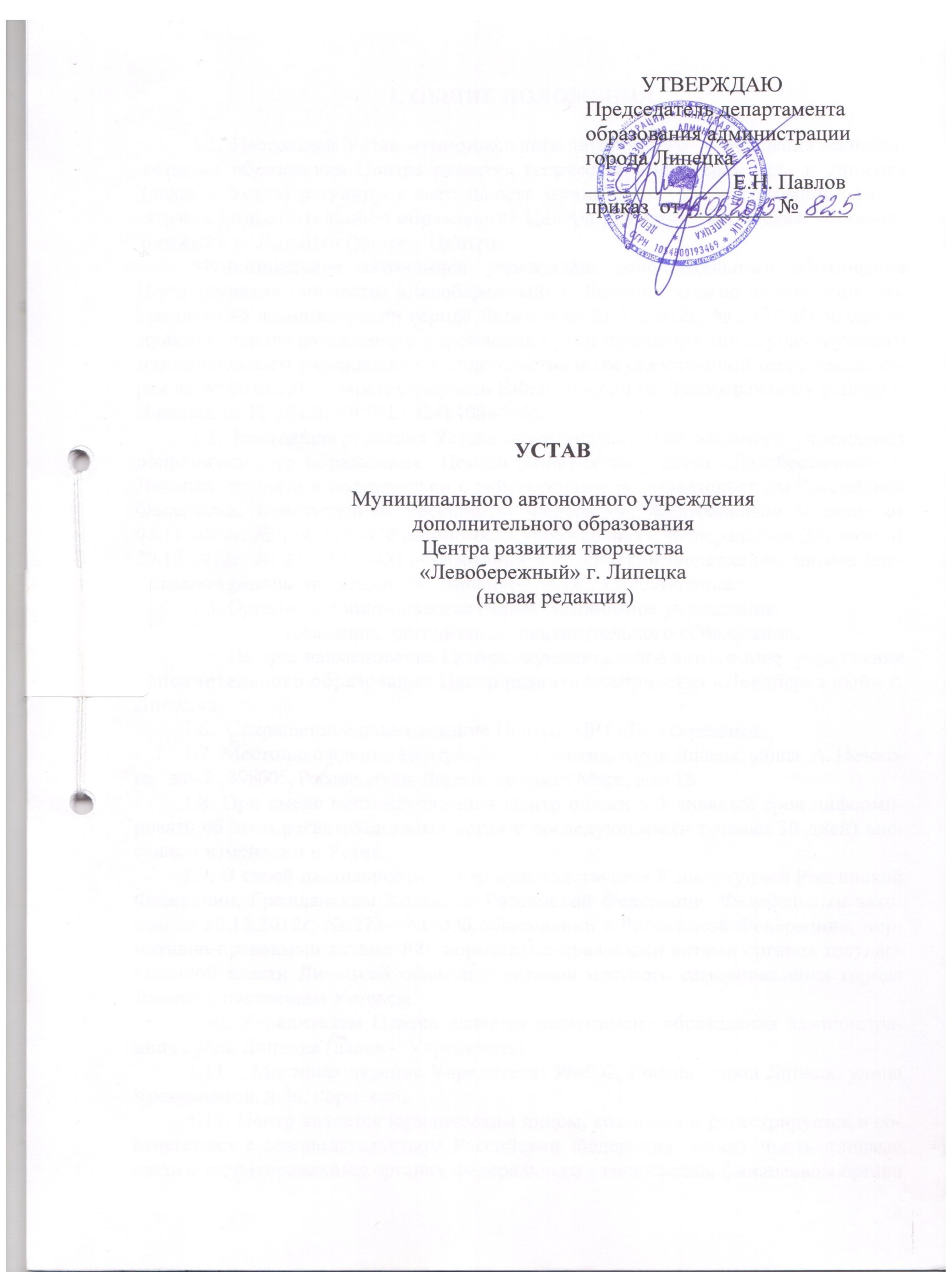 I. ОБЩИЕ ПОЛОЖЕНИЯ	1.1. Настоящий Устав муниципального автономного  учреждения дополнительного образования Центра развития творчества «Левобережный» г. Липецка (далее – Устав) регулирует деятельность муниципального автономного учреждения дополнительного образования Центра развития творчества  «Левобережный» г. Липецка (далее - Центр).	Муниципальное автономное учреждение дополнительного образования Центр развития творчества «Левобережный» г. Липецка создано на основании постановления администрации города Липецка от 21.11.2012г. № 2453 «О создании муниципального автономного учреждения путём изменения типа существующего муниципального учреждения». Свидетельство о государственной регистрации серия 48 № 001626057, зарегистрирован ИФНС России по Левобережному району г. Липецка 19.12.2012г, ОГРН 1024840844665.           1.2.  Настоящая редакция Устава муниципального автономного  учреждения дополнительного образования  Центра развития творчества «Левобережный» г. Липецка  принята в соответствии с действующим законодательством Российской Федерации, Конституцией Российской Федерации, Федеральным Законом от 03.11.2006г. № 174- ФЗ «Об автономных учреждениях», Федеральным Законом от 29.12.2012г. № 273- ФЗ «Об образовании в Российской Федерации», иными нормативно-правовыми актами РФ, Липецкой области и г. Липецка.	1.3. Организационно-правовая форма: автономное учреждение. 1.4. Тип учреждения: организация дополнительного образования.1.5. Полное наименование Центра: муниципальное автономное  учреждение дополнительного образования Центр развития творчества «Левобережный» г. Липецка.         1.6.  Сокращенное наименование Центра: ЦРТ «Левобережный».         1.7. Местонахождение Центра: 398005, Россия, город Липецк, улица  А. Невского,  дом 2., 398005, Россия, город Липецк, проспект Мира, дом 18.         1.8. При смене местонахождения Центр обязан в 3-дневный срок информировать об этом регистрационный орган с последующим (в течение 30 дней) внесением изменений в Устав.         1.9. В своей деятельности Центр руководствуется Конституцией Российской Федерации, Гражданским Кодексом Российской Федерации, Федеральным законом от 29.12.2012г. № 273- ФЗ «Об образовании в Российской Федерации», нормативно-правовыми актами РФ, нормативно-правовыми актами органов государственной власти Липецкой области и органов местного самоуправления города Липецка, настоящим Уставом.          1.10. Учредителем Центра является департамент образования администрации города Липецка (далее -  Учредитель).1.11.   Местонахождение Учредителя: 398032, Россия, город Липецк, улица Космонавтов, д.56, корп. «а».	1.12. Центр является юридическим лицом, создается и регистрируется в соответствии с законодательством Российской Федерации, может иметь лицевые счета в территориальных органах Федерального казначейства, финансовом органе субъекта Российской Федерации (муниципального образования), печать с изображением герба города Липецка и штамп со своим наименованием, другие реквизиты, а также может иметь фирменную символику. Центр вправе от своего имени заключать договоры, исполнять обязанности, нести ответственность, быть истцом и ответчиком в суде. 	1.13. Центр самостоятельно осуществляет финансово-хозяйственную деятельность, имеет самостоятельный баланс. Центр ведет бухгалтерский учет в соответствии с Федеральным законом от 06.12.2011 №  402-ФЗ «О бухгалтерском учете».	1.14.  Права юридического лица у Центра в части ведения финансово-хозяйственной деятельности, предусмотренной настоящим Уставом и направленной на осуществление образовательного процесса, возникают с момента его государственной регистрации.	1.15. Представителем Центра как юридического лица выступает его Директор.	1.16.   Центр проходит лицензирование в соответствии с законодательством Российской Федерации о лицензировании отдельных видов деятельности с учетом особенностей, установленных Федеральным законом от 29.12.2012г. № 273-ФЗ «Об образовании в Российской Федерации». 	1.17. Центр ведет работу по учету и бронированию военнообязанных и призывников в порядке, установленном Постановлением Правительства РФ от 27.11.2006г. № 719 «Об утверждении Положения о воинском учете».	1.18.  Центр  может иметь филиалы, отделения, структурные подразделения, представительства, которые создаются, реорганизуются, переименовываются и ликвидируются в порядке, предусмотренном действующим законодательством. Филиалы, отделения, структурные подразделения Центра действуют на основании Положений о них. 	1.19. Центр имеет структурное подразделение «Ровесник», расположенное по адресу: 398005, Россия, город Липецк, проспект Мира, дом 18. Структурное подразделение действует на основании Положения о структурном подразделении.1.20.  Центр  отвечает по своим обязательствам всем находящимся у него на праве оперативного управления имуществом, как закрепленным за Центром собственником имущества, так и приобретенным за счет доходов, полученных от приносящей доход деятельности, за исключением особо ценного движимого имущества, закрепленного за Центром этого имущества или приобретенного Центром за счет выделенных собственником имущества Центра средств, а также недвижимого имущества. Собственник имущества Центра не несет ответственности по обязательствам Центра.1.21. При осуществлении приносящей доход деятельности Центр руководствуется действующим законодательством, регулирующим данную деятельность. 1.22. Работники Центра подлежат государственному социальному и медицинскому страхованию в установленном законодательством РФ порядке.1.23. Центр в соответствии с законодательством Российской Федерации вправе участвовать в создании образовательных объединений в форме ассоциаций или союзов. Указанные образовательные объединения создаются в целях развития и совершенствования образования и действуют в соответствии со своими уставами.1.24. В Центре не допускается создание организационных структур политических партий, общественно-политических и религиозных движений и организаций и осуществление их деятельности. 	1.25.  Центр имеет право устанавливать прямые связи с учреждениями, предприятиями и организациями.1.26.  Центр вправе в установленном порядке осуществлять прямые связи с зарубежными образовательными учреждениями и организациями для реализации своих уставных задач в порядке, установленном законодательством Российской Федерации.1.27. Центр вправе осуществлять за счет средств физических и (или) юридических лиц образовательную деятельность, не предусмотренную установленным муниципальным заданием в соответствии с договорами  об оказании платных образовательных услуг.Платные образовательные услуги не могут быть оказаны вместо образовательной деятельности, финансовое обеспечение которой осуществляется за счет бюджетных ассигнований федерального бюджета, бюджета Липецкой области, местных бюджетов.Доход от оказания платных образовательных услуг используется Центром в соответствии с уставными целями.1.28. Центр осуществляет  свою деятельность на принципах добровольного объединения, демократии, гуманизма и гласности.1.29. Центр несёт ответственность в установленном законодательством Российской Федерации порядке за невыполнение или ненадлежащее выполнение функций, отнесенных к ее компетенции, за реализацию не в полном объеме дополнительных общеразвивающих программ в соответствии с учебным планом, качество образования своих выпускников, а также за жизнь и здоровье учащихся, работников Центра. 1.30. За нарушение или незаконное ограничение права на образование и предусмотренных законодательством об образовании прав и свобод учащихся, родителей (законных представителей) несовершеннолетних учащихся, нарушение требований к Центру и осуществлению образовательной деятельности Центр и ее должностные лица несут административную ответственность в соответствии с Кодексом Российской Федерации об административных правонарушениях.1.31. К компетенции Центра относятся полномочия, предусмотренные действующим законодательством РФ, частью 3 статьи 28 Федерального закона от 29.12.2012г. № 273- ФЗ «Об образовании в Российской Федерации».II. ПРЕДМЕТ И ЦЕЛИ ДЕЯТЕЛЬНОСТИ ЦЕНТРА2.1. Предметом деятельности Центра является  реализация гарантированного гражданам Российской Федерации права на получение общедоступного и бесплатного дополнительного образования по дополнительным общеразвивающим программам. 2.2. Целями образовательной деятельности, осуществляемой Центром, являются:- реализация гарантированного государством права граждан на получение дополнительного образования по дополнительным общеразвивающим программам;- создание условий для удовлетворения индивидуальных потребностей учащихся в художественно-эстетическом, нравственном и интеллектуальном развитии, а также в занятиях физической культурой и спортом;- создание условий, гарантирующих охрану и укрепление здоровья участников образовательных отношений; формирование навыков здорового образа жизни;- обеспечение духовно-нравственного, гражданско-патриотического, трудового воспитания учащихся;-  развитие и поддержка талантливых учащихся, а также лиц, проявивших выдающиеся способности;- создание условий для личностного развития, социализации и адаптации учащихся к жизни в обществе, профессионального самоопределения и творческого труда учащихся;- формирование общей культуры учащихся;- создание условий, гарантирующих охрану и укрепление здоровья учащихся, педагогических и иных работников; - организация содержательного досуга;- оказание помощи педагогическим коллективам других образовательных организаций в реализации дополнительных общеразвивающих программ, организации досуговой и внеурочной деятельности учащихся;-  воспроизводство и развитие кадрового потенциала общества;- ведение консультативной, просветительской деятельности в сфере охраны здоровья граждан и иную не противоречащую целям создания Центра деятельность, в том числе осуществлять организацию отдыха и оздоровления учащихся в каникулярное время;- иные цели, установленные Федеральным законом от 29.12.2012г. № 273- ФЗ «Об образовании в Российской Федерации».  2.3. Для достижения своих уставных целей и выполнения задач Центр разрабатывает, утверждает и реализует следующие виды дополнительных общеразвивающих программ:- дополнительные общеразвивающие программы различной направленности (технической, естественнонаучной, физкультурно-спортивной, художественной, туристско-краеведческой, социально-педагогической);- дополнительные общеразвивающие программы взрослого контингента.2.4. Права и обязанности Центра регулируются действующим законодательством Российской Федерации.2.5. Центр несёт в установленном законодательством Российской Федерации порядке ответственность за качество образования, за адекватность применяемых форм, методов и средств организации образовательного процесса возрастным психофизиологическим особенностям, склонностям, способностям, интересам учащихся, требованиям охраны их жизни и здоровья. 2.6. Центр формирует открытые и общедоступные информационные ресурсы, содержащие информацию о его деятельности, обеспечивает доступ к таким ресурсам посредством размещения их в информационно-коммуникативных сетях, в том числе на официальном сайте Центра в информационно-телекоммуникационной сети Интернет. Информация и документы подлежат размещению на официальном сайте Центра в информационно-телекоммуникационной сети Интернет и обновлению в течение 10 рабочих дней со дня их создания, получения или внесения в них соответствующих изменений.III. ОБРАЗОВАТЕЛЬНЫЙ ПРОЦЕСС3.1. В Центре образовательная деятельность осуществляется на государственном языке Российской Федерации – на русском.  3.2. Содержание образования в Центре определяется дополнительными общеразвивающими программами, разрабатываемыми, принимаемыми и реализуемыми Центром самостоятельно. 3.3. Содержание дополнительных общеразвивающих программ призвано обеспечить  формирование и развитие творческих способностей детей и взрослых, удовлетворение их индивидуальных потребностей в интеллектуальном, нравственном и физическом совершенствовании, формирование культуры здорового и безопасного образа жизни, укрепление здоровья, а также  организацию их свободного времени.3.4. Содержание дополнительных общеразвивающих программ и сроки обучения по ним определяются образовательной программой Центра, разрабатываемой  Центром самостоятельно. 3.5. Дополнительные общеразвивающие программы реализуются как для детей, так и для взрослых. Дополнительные общеразвивающие программы для детей учитывают возрастные и индивидуальные особенности детей.  К освоению дополнительных общеразвивающих программ допускаются любые лица без предъявления требований к уровню образования, если иное не обусловлено спецификой реализуемой дополнительной общеразвивающей программы.3.6. Образовательный процесс регламентируется расписанием занятий с учётом пожеланий учащихся, родителей (законных представителей) несовершеннолетних учащихся и возрастных особенностей учащихся, требований СанПиН.3.7. Виды, формы и порядок предоставления дополнительных образовательных услуг, в том числе платных, определяются локальными актами Центра.          3.8. Центр работает по графику 7- дневной рабочей недели с 8.00 до 20.00 ежедневно. 3.9.  Центр самостоятельно выбирает формы, средства и методы обучения, воспитания и развития. С учётом потребностей и возможностей личности дополнительные общеразвивающие программы в Центре осваиваются при помощи различных образовательных технологий, в том числе дистанционных образовательных технологий и электронного обучения. Обучение осуществляется в очной форме. 3.10. Центр имеет право ведения образовательной деятельности по реализации дополнительных общеразвивающих программ различной направленности: технической, естественнонаучной, физкультурно-спортивной, художественной, туристско-краеведческой, социально-педагогической согласно лицензии.         3.11. Центр может оказывать помощь педагогическим коллективам других образовательных организаций в реализации дополнительных общеразвивающих программ, организации досуговой и внеучебной деятельности учащихся, а также молодёжным и детским общественным объединениям и организациям на договорной основе.                 3.12. Центр осуществляет образовательную деятельность в соответствии с индивидуальными учебными планами в объединениях по интересам, сформированных в группы учащихся одного возраста или разных возрастных категорий (разновозрастные группы), являющиеся основным составом объединения (клубы, секции, кружки, лаборатории, студии, оркестры, творческие коллективы, ансамбли, театры) (далее – объединения), а также индивидуально. Индивидуальные занятия с одарёнными детьми – призёрами и победителями городских, областных, Всероссийских и Международных  конкурсов, выставок, фестивалей проводятся не менее 2 часов в неделю в соответствии с дополнительными  общеразвивающими программами.                  3.13. Занятия в объединениях могут проводиться по группам, индивидуально или всем составом объединения. 	         3.14. Обучение по индивидуальному плану, в том числе ускоренное обучение, в пределах осваиваемой дополнительной общеразвивающей программы осуществляется в порядке, установленном локальными нормативными актами Центра.          3.15. При реализации дополнительных общеразвивающих программ могут предусматриваться как аудиторные, так и внеаудиторные (самостоятельные) занятия, которые проводятся по группам или индивидуально.	  Центр самостоятельно определяет форму аудиторных занятий, а также формы, порядок и периодичность проведения промежуточной аттестации учащихся.                   Уровень освоения учащимися дополнительных общеразвивающих программ определяется по результатам тестирования, анкетирования, защиты проектов, выполнения творческих работ, а также  итоговых  занятий, учебно-воспитательных дел и мероприятий: концертов, выставок, фестивалей, конференций, смотров и т.д.                         3.16.  Центр организует работу с детьми в течение всего календарного года. В каникулярное время Центр может открывать в установленном порядке лагеря и туристские базы, создавать различные объединения с постоянными и (или) переменными составами детей в лагерях (загородных или с дневным пребыванием), на своей базе, а также по месту жительства детей.            3.17. Учебный год в Центре начинается с 1 сентября.            Комплектование учащихся в группы ведётся до 10 сентября.            Набор учащихся в объединения Центра продолжается в течение учебного года при наличии свободных мест. Продолжительность учебного года составляет не менее 34 календарных недель. Объединения в зависимости от требований программ организуются, как правило, на весь учебный год. В период летних каникул объединения работают по специальному расписанию, в том числе с новым или переменным составом учащихся.3.18. Центр организует и проводит массовые мероприятия, создаёт необходимые условия для совместного труда и (или) отдыха учащихся, родителей (законных представителей). 3.19. В Центре ведётся методическая работа, направленная на совершенствование  образовательного процесса, программ, форм и методов деятельности объединений, профессионального мастерства педагогических работников. 	3.20. Количественный контингент учащихся Центра определяется муниципальным заданием Учредителя с учётом требований СанПиН.         3.21.  Количество учащихся в объединениях, их возрастные категории, а также продолжительность учебных занятий в объединении зависят от направленности дополнительных общеразвивающих программ. 	 3.22. Каждый учащийся имеет право заниматься в нескольких объединениях, менять их.         3.23. Порядок приёма учащихся в Центр регламентирован локальным нормативным актом Центра.	При приёме в Центр учащийся и (или) его родитель (законный представитель) знакомится с Уставом, с лицензией на осуществление образовательной деятельности, со свидетельством о государственной аккредитации, с дополнительными общеразвивающими программами и другими документами, регламентирующими Центр и осуществление образовательной деятельности, права и обязанности учащихся.  3.24.  По окончании обучения в Центре учащиеся получают свидетельство, форма которого устанавливается локальным актом Центра.         3.25. Меры дисциплинарного взыскания к учащимся устанавливаются законодательством Российской Федерации.	Решение об отчислении учащегося из Центра принимает Педагогический совет Центра с учётом законодательства Российской Федерации.	 3.26.  В работе объединений при наличии условий и согласия Директора Центра могут участвовать совместно с несовершеннолетними учащимися их родители (законные представители) без включения в основной состав.         3.27. Для учащихся с ограниченными возможностями здоровья, детей-инвалидов, инвалидов организуется образовательный процесс по дополнительным общеразвивающим программам с учётом особенностей психофизического развития указанных категорий учащихся и регламентируется локальным актом Центра.          3.28.  Сроки обучения по дополнительным общеразвивающим программам для учащихся с ограниченными возможностями здоровья, детей-инвалидов и инвалидов могут быть увеличены с учётом особенностей их психофизического развития в соответствии с заключением психолого-медико-педагогической комиссии, а также в соответствии с индивидуальной программой реабилитации.          3.29. Численный состав объединения может быть уменьшен при включении в него учащихся с ограниченными возможностями здоровья и (или) детей-инвалидов, инвалидов.           Численность учащихся детей с ограниченными возможностями здоровья, детей-инвалидов, инвалидов в учебной группе устанавливается до 15 человек.          3.30. Занятия в объединениях с учащимися с ограниченными возможностями здоровья, детьми-инвалидами и инвалидами могут быть организованы как совместно с другими учащимися, так и в отдельных группах.          С учащимися с ограниченными возможностями здоровья, детьми-инвалидами, инвалидами может проводиться индивидуальная работа как в Центре, так и по месту жительства.         3.31. С учётом особых потребностей учащихся с ограниченными возможностями здоровья, детей-инвалидов и инвалидов учебный, лекционный материал может предоставляться в электронном виде.	 3.32. Использование при реализации дополнительных общеразвивающих программ методов и средств обучения и воспитания, образовательных технологий, наносящих вред физическому или психическому здоровью учащихся, экстремистской и террористической направленности запрещается. 	 3.33. Дисциплина в Центре поддерживается на уровне уважения человеческого достоинства учащихся, педагогических и других работников.IV. ПРАВА И ОБЯЗАННОСТИ УЧАСТНИКОВОБРАЗОВАТЕЛЬНОГО ПРОЦЕССА 4.1.  Участниками образовательного процесса в Центре являются учащиеся, педагогические работники, родители (законные представители) учащихся.         4.2.  Права  учащихся Центра регламентируются законодательством Российской Федерации.	 4.3. Учащиеся Центра обязаны:	- соблюдать Устав Центра, Правила внутреннего распорядка учащихся Центра;	- добросовестно осваивать дополнительную общеразвивающую программу, осуществлять самостоятельную подготовку к занятиям, выполнять задания, данные педагогами в рамках дополнительной общеразвивающей программы;	- заботиться о сохранении и об укреплении своего здоровья, стремиться к нравственному, духовному и физическому совершенствованию;	- уважать честь и достоинство других учащихся и работников Центра, не создавать препятствий для получения образования другим учащимся;	- бережно относиться к имуществу Центра;	 4.4. Учащимся запрещается:	- приносить, передавать, использовать литературу экстремистской и террористической направленности,  оружие, газовые баллончики, спиртные напитки, табачные изделия, токсические и наркотические вещества, яды, иные предметы и вещества, использование которых опасно для жизни и здоровья людей, портит имущество, может привести к взрыву и (или) возгоранию;	- применять физическую силу для выяснения отношений;	- запугивать, шантажировать, оскорблять детей и взрослых, сквернословить, заниматься вымогательством, совершать иные противоправные действия.	 4.5. Родители (законные представители) учащихся имеют право:	- выбирать форму обучения;	- защищать права, свободы и законные интересы учащихся в соответствии с законодательством Российской Федерации;	- участвовать в управлении Центром;	- знакомиться с Уставом, лицензией на осуществление образовательной деятельности, другими документами, регламентирующими организацию и осуществление образовательного процесса в Центре;	- знакомиться с содержанием образования, методами обучения и воспитания, образовательными  технологиями, успеваемостью учащихся;	- получать информацию о всех видах планируемых обследований (психологических, психолого-педагогических) учащихся, давать согласие на проведение таких обследований или участие в таких обследованиях, отказаться от их проведения или участия в них, получать информацию о результатах проведённых обследований учащихся;	- обращаться в комиссию по урегулированию споров между участниками образовательных отношений Центра, в том числе по вопросам о наличии или об отсутствии конфликта интересов педагогического работника.	 4.6. Родители (законные представители) учащихся обязаны:	-  выполнять настоящий Устав и локальные акты Центра в части, касающейся их прав и обязанностей;	- создавать необходимые условия для получения образования;	- уважать права, свободы и законные интересы учащихся и работников Центра. 4.7. Другие права и обязанности родителей (законных представителей) учащихся могут закрепляться в заключённом между ними и Центром договоре, который не может противоречить Федеральному закону от 29.12.2012г. № 273-ФЗ «Об образовании в Российской Федерации» и настоящему Уставу.	 4.8. Права педагогических работников Центра регламентируются законодательством Российской Федерации. 4.9. Педагогические работники Центра обязаны:- соблюдать Устав Центра, Положение об обособленном подразделении «Ровесник», Правила внутреннего трудового распорядка;	- осуществлять свою деятельность на высоком профессиональном уровне;	- соблюдать правовые, нравственные и этические нормы, следовать требованиям профессиональной этики;	- уважать честь и достоинство учащихся и других участников образовательных отношений;	- развивать у учащихся познавательную активность, самостоятельность, инициативу, творческие способности, формировать гражданскую позицию, способность к труду и жизни в условиях современного мира, формировать у учащихся культуру здорового и безопасного образа жизни;	- применять педагогически обоснованные и обеспечивающие высокое качество образования формы, методы обучения и воспитания;	- учитывать особенности психофизического развития учащихся и состояние их здоровья, соблюдать специальные условия, необходимые для получения образования лицами с ограниченными возможностями здоровья;	- систематически повышать свой профессиональный уровень;	- проходить аттестацию на соответствие занимаемой должности в порядке, установленном законодательством об образовании;	- проходить в соответствии с трудовым законодательством предварительные при поступлении на работу и периодические медицинские осмотры, а также внеочередные медицинские осмотры по направлению Директора Центра;	- проходить в установленном законодательством Российской Федерации порядке обучение и проверку знаний и навыков в области охраны труда.	 4.10. Педагогический работник не имеет права удалять учащегося с занятия и применять к нему методы психического и физического насилия. 4.11. Педагогическим работникам запрещается использовать образовательную деятельность для политической агитации, а также для побуждения учащихся к действиям, противоречащим Конституции Российской Федерации. 4.12. Педагогические работники несут ответственность за неисполнение или ненадлежащее исполнение возложенных на них обязанностей в порядке и в случаях, которые установлены законодательством Российской Федерации.          4.13. Работники Центра имеют право на:        - заключение, изменение и расторжение трудового договора в порядке и на условиях, которые установлены Трудовым Кодексом, законодательством Российской Федерации;        - предоставление ему работы, обусловленной трудовым договором;        - рабочее место, соответствующее государственным нормативным требованиям охраны труда и условиям, предусмотренным коллективным договором;своевременную и в полном объеме выплату заработной платы в соответствии со своей квалификацией, сложностью труда, количеством и качеством выполненной работы;       - отдых, обеспечиваемый установлением нормальной продолжительности рабочего времени, сокращенного рабочего времени для отдельных профессий и категорий работников, предоставлением еженедельных выходных дней, нерабочих праздничных дней, оплачиваемых ежегодных отпусков;        - полную достоверную информацию об условиях труда и требованиях охраны труда на рабочем месте;        - защиту своих трудовых прав, свобод и законных интересов всеми не запрещенными законодательством Российской Федерации способами;        - разрешение индивидуальных и коллективных трудовых споров в порядке, установленном Трудовым Кодексом, законодательством Российской Федерации;        - возмещение вреда, причиненного ему в связи с исполнением трудовых обязанностей, и компенсацию морального вреда в порядке, установленном Трудовым Кодексом, законодательством Российской Федерации;         - обязательное социальное страхование в случаях, предусмотренных законодательством Российской федерации.          4.14. Работник Центра обязан:          - добросовестно исполнять свои трудовые обязанности, возложенные на него трудовым договором;          - соблюдать Правила внутреннего трудового распорядка Центра;          - соблюдать трудовую дисциплину;          - выполнять установленные нормы труда;          - соблюдать требования по охране труда и обеспечению безопасности труда;          - бережно относиться к имуществу Центра;          - незамедлительно сообщить Директору Центра о возникновении ситуации, представляющей угрозу жизни и здоровью людей, сохранности имущества Центра.         4.15. Формы поощрения учащихся, родителей, педагогов и других работников Центра регулируются локальными нормативными актами Центра.V. УПРАВЛЕНИЕ ЦЕНТРОМ	5.1. Управление Центром осуществляется на основе сочетания принципов единоначалия и коллегиальности. Единоличным исполнительным органом Центра является Директор, который осуществляет текущее руководство деятельностью Центра.	 5.2. В Центре формируются коллегиальные органы управления, к которым относятся Общее собрание коллектива Центра, Наблюдательный совет Центра, Педагогический совет Центра, Попечительский совет Центра.	 5.3. Общее собрание коллектива Центра является высшим коллегиальным органом управления, в компетенцию которого входят следующие вопросы:          - принятие изменений и дополнений в Устав Центра;- рассмотрение локальных актов Центра;- определение основных стратегических направлений совершенствования и развития Центра;- выдвижение кандидатур на награждение почетными грамотами и отраслевыми наградами, именными премиями;- заслушивание отчётов Директора и его заместителей, педагогических работников об образовательной и административно-хозяйственной деятельности;-  обсуждение и принятие Правил внутреннего трудового распорядка;-  участие в  обсуждении и принятии Коллективного договора;- заслушивание отчётов директора Центра о выполнении Коллективного договора;- рассматривание жалоб и заявлений участников образовательных отношений Центра;-  рассмотрение  программы развития Центра;-  рассмотрение  образовательной программы Центра;- рассмотрение других вопросов, выносимых на его рассмотрение по инициативе Директора Центра, Наблюдательного, Педагогического и Попечительского советов Центра, в соответствии с настоящим Уставом. 5.3.1. Общее собрание коллектива Центра созывается по мере необходимости, но не реже одного раза в год. Решение о созыве Общего собрания коллектива Центра принимает Директор Центра. Срок полномочий Общего собрания коллектива Центра  2 года. 	5.3.2. Участниками Общего собрания коллектива Центра являются  руководящие, педагогические, технические работники, учебно-вспомогательный персонал, лица, работающие по трудовому договору в Центре, члены Совета учащихся Центра, члены Совета родителей Центра  (в равном количественном соотношении от каждого отдела). 5.3.3.  Из числа присутствующих на собрании избирается секретарь и председатель   Общего собрания. Председатель Общего собрания коллектива Центра организует работу, созывает заседание, председательствует, организует ведение протокола. Секретарь  ведет протокол и принимает участие в его работе на равных с другими работниками условиях. 5.3.4.  Решения Общего собрания  коллектива Центра принимаются открытым голосованием и являются правомочными, если на них присутствовало не менее двух третей состава и за них проголосовало не менее двух третей присутствующих. 5.3.5.  Решения Общего собрания коллектива Центра, принятые в пределах его полномочий,  являются обязательными для администрации и всех участников образовательных отношений Центра.5.3.6. Срок полномочий Общего собрания коллектива Центра 2 года. Общее собрание коллектива Центра работает на общественных началах. 5.4. В Центре создается Наблюдательный совет Центра в составе 7 человек.         5.4.1. В состав Наблюдательного совета Центра входят:  - представители Учредителя - 2 человека; - представители общественности, в том числе лица, имеющие заслуги и достижения в сфере образования, - 3 человека; - представители работников Центра - 2 человека.	         5.4.2. Срок полномочий Наблюдательного совета Центра составляет пять лет. 5.4.3. Одно и то же лицо может быть членом Наблюдательного совета Центра неограниченное число раз.	 5.4.4. Директор Центра и его заместители не могут быть членами Наблюдательного совета Центра. Директор Центра участвует в заседаниях Наблюдательного совета Центра с правом совещательного голоса. 5.4.5. Членами Наблюдательного совета Центра не могут быть лица, имеющие неснятую или непогашенную судимость.         5.4.6. Центр не вправе выплачивать членам Наблюдательного совета Центра вознаграждение за выполнение ими своих обязанностей, за исключением компенсации документально подтвержденных расходов, непосредственно связанных с участием в работе Наблюдательного совета Центра. 5.4.7. Члены Наблюдательного совета Центра могут пользоваться услугами Центра только на равных условиях с другими гражданами. 5.4.8. Решение о назначении членов Наблюдательного совета Центра или досрочном прекращении их полномочий принимается Учредителем. 5.4.9. Решение о назначении представителя работников Центра членом Наблюдательного совета Центра или досрочном прекращении его полномочий принимается Общим собранием коллектива Центра при наличии кворума 2/3 от общего состава большинством голосов присутствующих. При этом одними из представителей работников Центра в Наблюдательном совете Центра должны являться педагогические работники Центра. Допускается заочное голосование по кандидатуре представителя работников Центра в Наблюдательном совете Центра.         5.4.10. Полномочия члена Наблюдательного совета Центра могут быть прекращены досрочно:         - по просьбе члена Наблюдательного совета Центра;	 - в случае невозможности исполнения членом Наблюдательного совета Центра своих обязанностей по состоянию здоровья или по причине его отсутствия в месте нахождения Центра в течение четырех месяцев;	 - в случае привлечения члена Наблюдательного совета Центра к уголовной ответственности.         5.4.11. Полномочия члена Наблюдательного совета Центра, являющегося представителем Учредителя и состоящего с ним в трудовых отношениях:	- прекращаются досрочно в случае прекращения трудовых отношений;        - могут быть прекращены досрочно по представлению Учредителя.	 5.4.12. Вакантные места, образовавшиеся в Наблюдательном совете Центра в связи со смертью или с досрочным прекращением полномочий его членов, замещаются на оставшийся срок полномочий Наблюдательного совета Центра.	 5.4.13. Председатель Наблюдательного совета Центра избирается на срок полномочий Наблюдательного совета Центра членами Наблюдательного совета из их числа простым большинством голосов от общего числа голосов членов Наблюдательного совета Центра.	 5.4.14. Представитель работников Центра не может быть избран председателем Наблюдательного совета Центра.	 5.4.15.  Наблюдательный совет Центра в любое время вправе переизбрать своего председателя.	5.4.16.  Председатель Наблюдательного совета Центра организует его работу, созывает заседания, председательствует на них и организует ведение протокола.	 5.4.17. В отсутствие председателя Наблюдательного совета Центра его функции осуществляет старший по возрасту член Наблюдательного совета Центра, за исключением представителя работников Центра.	 5.4.18. К компетенции Наблюдательного совета Центра относится рассмотрение: 1) предложений Учредителя или Директора Центра о внесении изменений в его Устав; 2) предложений Учредителя или Директора Центра о создании и ликвидации филиалов Центра, об открытии и о закрытии его представительств (обособленных подразделений); 3) предложений Учредителя или Директора Центра о реорганизации Учреждения или о его ликвидации; 4)  предложений Учредителя или Директора Центра об изъятии имущества, закрепленного за Центром на праве оперативного управления; 5) предложений Директора Центра об участии Центра в других юридических лицах, в том числе о внесении денежных средств и иного имущества в уставный (складочный) капитал других юридических лиц или передаче такого имущества иным образом другим юридическим лицам, в качестве Учредителя или участника; 6) проекта плана финансово-хозяйственной деятельности Центра, программы развития Центра; 7) по представлению Директора и (или) главного бухгалтера  Центра проектов отчетов о деятельности Центра и об использовании его имущества, об исполнении плана его финансово-хозяйственной деятельности, годовой бухгалтерской отчетности Центра; 8) предложений Директора Центра о совершении сделок по распоряжению имуществом, которым в соответствии Федеральным законом «Об автономных учреждениях» Центр не вправе распоряжаться самостоятельно; 9)  предложений Директора Центра о совершении крупных сделок; 10) предложений Директора Центра о совершении сделок, в совершении которых имеется заинтересованность; 11) предложений Директора Центра о выборе кредитных организаций, в которых Центр может открыть банковские счета; 12)  вопросов проведения аудита годовой бухгалтерской отчетности Центра и утверждения аудиторской организации.	 5.4.19. По вопросам, указанным в подпунктах 1- 4 и 8 пункта 5.4.18. настоящего Устава, Наблюдательный совет Центра дает рекомендации. Учредитель принимает по этим вопросам решения после рассмотрения рекомендаций Наблюдательного совета Центра.         5.4.20. По вопросу рассмотрения годовой бухгалтерской отчётности деятельности Центра Наблюдательный совет Центра дает заключение, копия которого направляется Учредителю.  5.4.21.  По вопросам, указанным в подпункте 5 и 11 пункта 5.4.18. настоящего Устава, Наблюдательный совет Центра дает заключение. Директор Центра принимает по этим вопросам решения после рассмотрения заключений Наблюдательного совета Центра. 5.4.22. Проекты отчетов о деятельности Центра и об использовании его имущества, об исполнении плана его финансово-хозяйственной деятельности, годовой бухгалтерской отчетности Центра, утверждаются Наблюдательным советом Центра. Копии указанных документов направляются Учредителю Центра.	 5.4.23.  По вопросам совершения крупной сделки, указанным в подпунктах 9, 10 и 12 пункта 5.4.18. настоящего Устава, Наблюдательный совет Центра принимает решения, обязательные для Директора Центра.	 5.4.24.  Рекомендации и заключения по вопросам, указанным в подпунктах 1 – 8 и 11 пункта 5.4.18. настоящего Устава, даются большинством голосов от общего числа голосов членов Наблюдательного совета Центра.	 5.4. 25.  Решения по вопросам рассмотрения предложений Директора Центра о совершении крупной сделки и проведения аудита годовой бухгалтерской отчетности Центра и утверждения аудиторской организации, принимаются Наблюдательным советом Центра большинством в две трети голосов от общего числа голосов членов Наблюдательного совета Центра. 5.4.26.  Решение по вопросу рассмотрения предложений Центра о совершении сделок, в которых имеется заинтересованность, принимается Наблюдательным советом Центра в порядке, установленном Федеральным законом от 03.11.2006г. № 174-ФЗ «Об автономных учреждениях».	 5.4.27.  Вопросы, относящиеся к компетенции Наблюдательного совета Центра в соответствии с пунктом 5.4.18. настоящего Устава, не могут быть переданы на рассмотрение других органов Центра. 5.4.28.  По требованию Наблюдательного совета Центра или любого из его членов другие органы Центра обязаны предоставить информацию по вопросам, относящимся к компетенции Наблюдательного совета Центра.	 5.4.29. Заседания Наблюдательного совета Центра проводятся по мере необходимости, но не реже одного раза в квартал.	 5.4.30. Заседание Наблюдательного совета Центра созывается его председателем по собственной инициативе, по требованию Учредителя Центра, члена Наблюдательного совета Центра или Директора Центра.	 5.4.31. Лицо, созывающее Наблюдательный совет Центра, обязано не позднее, чем за 10 дней до его проведения в письменном виде уведомить об этом каждого члена Наблюдательного совета Центра.	 В уведомлении должны быть указаны: дата, время и место проведения заседания Наблюдательного совета Центра, форма проведения, а также прилагаемая повестка дня.	 Любой член Наблюдательного совета Центра вправе вносить предложения о включении в повестку дня Наблюдательного совета Центра дополнительных вопросов не позднее, чем за 5 дней до его проведения.	 5.4.32. В заседании Наблюдательного совета Центра вправе участвовать Директор Центра. Иные приглашенные председателем Наблюдательного совета Центра лица могут участвовать в его заседании, если против их присутствия не возражает более чем одна треть от общего числа членов Наблюдательного совета Центра.	 5.4.33. Заседание Наблюдательного совета Центра является правомочным, если все члены Наблюдательного совета Центра извещены о времени и месте его проведения и на заседании присутствует более половины членов Наблюдательного совета Центра. Передача членом Наблюдательного совета своего голоса другому лицу не допускается. 5.4.34. Представленное в письменной форме мнение члена Наблюдательного совета, отсутствующего на его заседании по уважительной причине, может учитываться при определении наличия кворума и результатов голосования. Допускается принятие решений Наблюдательным советом Центра путем проведения заочного голосования, за исключением голосования по вопросам, предусмотренным подпунктами 9 и 10 пункта 5.5.18. настоящего Устава.	 5.4.35.  Каждый член Наблюдательного совета Центра имеет при голосовании один голос. В случае равенства голосов решающим является голос председателя Наблюдательного совета Центра. 	 5.4.36.  Первое заседание Наблюдательного совета Центра после его создания, а также первое заседание нового состава Наблюдательного совета Центра созывается по требованию Учредителя Центра. До избрания председателя Наблюдательного совета  Центра на таком заседании председательствует старший по возрасту член Наблюдательного совета  Центра, за исключением представителя работников Центра.	 5.4.37. Решения Наблюдательного совета Центра принимаются путём открытого голосования.	 Решение Наблюдательного совета Центра может быть принято без проведения заседания Наблюдательного совета Центра путём проведения заочного голосования (опросным путём). Такое голосование может быть проведено путём обмена документами посредством почтовой, телеграфной, телетайпной, телефонной, электронной или иной связи, обеспечивающей аутентичность передаваемых и принимаемых сообщений и их документальное подтверждение.	 5.5. В целях развития и совершенствования учебно-воспитательного процесса, повышения профессионального мастерства и творческого роста педагогических работников в Центре действует Педагогический совет Центра – коллегиальный орган, объединяющий всех педагогических работников Центра, включая совместителей. 	 5.5.1. К компетенции Педагогического совета под председательством Директора Центра относятся:	  - обсуждение и принятие годового плана работы Центра;          - принятие отчёта о результатах самообследования;- определение режима занятий учащихся;- обсуждение и выбор различных форм, методов образовательного процесса и способов их реализации;          - принимает решение о вручении удостоверений учащимся, освоившим полный курс дополнительных общеразвивающих программ, поощрении учащихся;- рассмотрение дополнительных  общеразвивающих программ;- рассмотрение локальных нормативных актов, касающихся организации и содержания образовательного процесса Центра;- определение основных стратегических направлений образовательного процесса Центра;- рассмотрение и утверждение методических направлений в работе с учащимися;- определение перечня предоставления платных образовательных услуг, оказываемых Центром;- организация работы по повышению квалификации педагогических работников, развитию их творческих инициатив по использованию и совершенствованию методик образовательного процесса и образовательных технологий, в том числе дистанционных образовательных технологий, рассмотрению передового педагогического опыта;- принятие решения об отчислении учащегося из Центра в случаях, предусмотренных Федеральным законом от 29.12.2012г. № 273-ФЗ «Об образовании в Российской Федерации» и настоящим Уставом;- выдача рекомендации Директору Центра по вопросу создания и ликвидации в Центре общественных (в том числе детских и молодежных) организаций и объединений;- заслушивание отчетов Директора Центра о создании условий для реализации дополнительных общеразвивающих программ в Центре;- принятие решений о применении систем мониторинга знаний, умений, навыков учащихся.        5.5.2. Тематика заседаний вносится в годовой план работы Центра с учетом нерешенных проблем. 5.5.3. Педагогический совет Центра выбирает из своего состава секретаря, который ведет протоколы. Протоколы педагогических советов подписываются председателем и секретарем. Педагогический совет Центра созывается Директором по мере надобности, но не реже трёх раз в год. Внеочередные заседания Педагогического совета Центра проводятся по требованию не менее одной трети его состава. 5.5.4.  Решение Педагогического совета Центра считается правомочным, если на его заседании присутствовало не менее двух третей педагогических работников и за решение проголосовало более половины присутствовавших. При равном количестве голосов решающим является голос председателя Педагогического совета Центра. Процедура голосования определяется Педагогическим советом Центра. Решения Педагогического совета Центра реализуются приказами Директора Центра и являются обязательными для всех членов педагогического коллектива Центра.       5.5.5. Время, место и повестка дня заседания  Педагогического совета Центра сообщаются не позднее, чем за две недели до его проведения.         5.5.6. Для подготовки каждого заседания Педагогического совета Центра создаются рабочие группы, возглавляемые представителем администрации, в соответствии с готовящимися к рассмотрению вопросами.         5.6. В целях развития государственно-общественных форм управления в сфере образования, дополнительного привлечения финансовых, материальных и иных ресурсов для обеспечения развития образовательной деятельности в Центре может быть создан  Попечительский совет, который осуществляет свою деятельность в соответствии с настоящим Уставом и действующим законодательством Российской Федерации.	 5.6.1. В состав Попечительского совета могут входить: участники образовательных отношений, представители общественных и иных организаций, органов государственной власти и местного самоуправления, иные лица, заинтересованные в совершенствовании деятельности и развитии Центра.Предложения по персональному составу Попечительского совета могут вноситься администрацией Центра и (или) представителями общественности и другими заинтересованными лицами и организациями.Кандидатуры в состав Попечительского совета вправе выдвигать: Общее собрание коллектива Центра, законные представители учащихся, общественность (в том числе благотворители). 	 5.6.2. Состав и количество членов Попечительского совета утверждается приказом Директора Центра. Членство в Попечительском совете прекращается:- по письменному заявлению члена Попечительского совета;- по решению общего собрания членов Попечительского совета вследствие уклонения члена Попечительского совета от участия в его деятельности или в случае несоблюдения требований Положения о Попечительском совете Центра.	 5.6.3.  Члены Попечительского совета осуществляют свою деятельность на безвозмездной основе и без отрыва от основной деятельности. 	 5.6.4. Деятельностью Попечительского совета руководит председатель, который избирается на заседании Попечительского совета Центра из состава его членов. Протоколы заседаний Попечительского совета подписывает председатель и секретарь, избираемый Попечительским советом из числа его членов.Председатель Попечительского совета избирается квалифицированным большинством на заседании Попечительского совета из состава его членов и утверждается приказом директора Центра. Председатель организует работу Попечительского совета, ведёт заседание, вносит на рассмотрение Попечительского совета предложения о планах его работы, времени заседания.По представлению  председателя Попечительского совета из числа членов Попечительского совета избирается заместитель председателя.Секретарь Попечительского совета назначается председателем из состава его членов. В его обязанности входит организация и ведение протоколов заседаний, осуществление работы по формированию текущей документации, подготовка отчётов о работе Попечительского совета за год и предложений по плану и графику работы на следующий год.	 5.6.5. Срок полномочий председателя и секретаря определяются членами Попечительского совета, но не менее чем на один год. 	 5.6.6. Заседания Попечительского совета являются правомочными, если в нём участвует не менее двух третей его членов.          5.6.7. Заседания Попечительского совета проводятся по мере необходимости, но не реже двух раз в год.	 5.6.8. Решения Попечительского совета, принятые в рамках его компетенции, не противоречат законодательству Российской Федерации и являются обязательными для Директора Центра, работников Центра, учащихся и их родителей (законных представителей). 	 5.6.9. Попечительский совет Центра содействует: - привлечению внебюджетных средств для обеспечения деятельности и развития Центра; - целевому использованию финансовых средств, предоставленных Попечительским советом для развития материально-технической базы Центра, благоустройства его помещений и территории; - организации и улучшению условий труда педагогических и других работников Центра; - осуществлению контроля за соблюдением безопасных и здоровьесберегающих условий образовательной деятельности учащихся в Центре, принятию мер к их улучшению; - организации конкурсов, соревнований и других массовых мероприятий Центра; - поддержке одарённых личностей, оказанию индивидуальной помощи детям, находящимся в трудной жизненной ситуации; - решению других вопросов, отнесённых к компетенции Попечительского совета Уставом Центра. 5.6.10.  Попечительский совет принимает участие в разработке Программы развития Центра.  5.6.11. Попечительский совет представляет совместно с Директором интересы Центра в государственных, муниципальных, общественных органах управления, а также интересы учащихся, обеспечивая социальную правовую защиту несовершеннолетних.  5.7. Директор является единоличным исполнительным органом Центра, который осуществляет текущее руководство Центром.Директор Центра назначается и освобождается от занимаемой должности приказом Учредителя в порядке, установленном законодательством и иными нормативными правовыми актами. 5.7.1. Директор Центра осуществляет свою деятельность на основании заключённого трудового договора с Учредителем. 5.7.2. Директор Центра осуществляет управление Центром на принципах единоначалия и несёт персональную ответственность за качество подготовки учащихся, финансовую дисциплину, осуществление учёта и отчётности, сохранность имущества и других материальных ценностей, находящихся в оперативном управлении Центра, соблюдение трудовых прав работников и учащихся Центра, соблюдение и исполнение законодательства Российской Федерации. 5.7.3. К компетенции Директора Центра относятся вопросы осуществления руководства деятельностью Центра, за исключением вопросов, отнесённых федеральными законами, муниципальными правовыми актами города Липецка, настоящим Уставом к компетенции Учредителя.	 5.7.4.  Директор Центра:	- руководит образовательной, научно-методической, воспитательной работой, административно-хозяйственной и финансовой деятельностью Центра;	- действует от имени Центра без доверенности, представляет Центр в отношениях с органами государственной и муниципальной власти, юридическими и физическими лицами;	- ежегодно представляет отчёт о результатах самообследования Центра  Учредителю;  - утверждает Положения о структурных подразделениях;  - утверждает структуру и штатное расписание Центра;   - определяет трудовые обязанности и ответственность работников Центра;         - в соответствии с трудовым законодательством Российской Федерации принимает на работу, увольняет работников Центра, заключает трудовые договоры и осуществляет иные права работодателя;	- организует работу структурных подразделений Центра;	- принимает решения о поощрении работников Центра и наложении на них дисциплинарных взысканий; - издаёт приказы, распоряжения и утверждает локальные акты по вопросам управления деятельностью Центра, обязательные для исполнения работниками и учащимися Центра; - утверждает план работы Центра, план финансово-хозяйственной деятельности, регламентирующие деятельность Центра внутренние документы, программы, графики работы объединений, секций и расписания занятий;- распределяет обязанности между работниками Центра, утверждает должностные инструкции;- распределяет учебную нагрузку, установление ставок и должностных окладов работникам Центра;- совершает предусмотренные законодательством Российской Федерации и настоящим Уставом сделки и иные юридические действия;-  распоряжается имуществом и средствами Центра в установленном законодательством Российской Федерации порядке;- выдаёт доверенности;- вносит проект финансового плана на рассмотрение Наблюдательного совета Центра и утверждает его после рассмотрения заключения Наблюдательного совета Центра;- вносит в соответствии с законодательством Российской Федерации предложения на рассмотрение Наблюдательного совета Центра;	- учитывает рекомендации и соблюдает решения Наблюдательного совета Центра по всем вопросам, относящимся к компетенции Наблюдательного совета Центра;	-  организует и несёт персональную ответственность за организацию работ и создание условий по защите информации в Центре, содержащей сведения, отнесённые в установленном законодательством Российской Федерации порядке к государственной, служебной и коммерческой тайне;	- имеет право делегировать осуществление отдельных полномочий заместителям директора и другим работникам Центра; - открывает счета Центра в органах Федерального казначейства, в кредитных организациях; - закрывает счета Центра;  - обеспечивает сохранность и целевое использование имущества и других материальных ценностей, находящихся в оперативном управлении Центра; - выполняет иные обязанности, установленные действующим законодательством РФ, законами и иными нормативными правовыми Липецкой области, нормативными правовыми актами органов города Липецка, а также Уставом  Учреждения и решениями Учредителя, принятыми в рамках его компетенции. 5.7.5. На время отсутствия директора Центра его функции возлагаются на исполняющего обязанности Директора Центра на основании приказа. Право подписи бухгалтерских документов в отсутствие Директора Центра имеет один из его заместителей на основании приказа и карточки образцов подписей. 5.8. В целях участия  учащихся в управлении Центром, а также учета их мнения, мнения родителей (законных представителей) несовершеннолетних учащихся и педагогических работников по вопросам управления Центром и при принятии  Центром локальных нормативных актов, затрагивающих их права и законные интересы, по инициативе учащихся, родителей (законных представителей) несовершеннолетних учащихся и педагогических работников в Центре создаются и действуют: -  советы учащихся Центра; - советы родителей Центра (законных представителей) несовершеннолетних учащихся; -  профессиональные союзы работников и их представительные органы.  5.9. Совет учащихся Центра (далее - Совет) является органом ученического самоуправления, представляющим права и законные интересы учащихся в процессе управления Центром.  5.9.1. Совет формируется по инициативе учащихся и содействует осуществлению самоуправленческих начал, развитию инициативы детских коллективов, реализации прав учащихся  в решении вопросов, способствующих организации образовательного процесса расширению коллегиальных, демократических форм управления и воплощению в жизнь государственно-общественных принципов управления, приобретению учащимися знаний, умений и опыта организационной и управленческой деятельности. 5.9.2. Совет избирается в начале учебного года из представителей  детских объединений  открытым голосованием простым большинством голосов сроком на один год. В Совет  могут избираться учащиеся в возрасте от 14  лет по  1 человеку от детского объединения. В состав Совета делегируется член администрации Центра. 5.9.3. Состав и количество членов Совета утверждается приказом Директора Центра. 5.9.4.  На заседаниях Совета могут присутствовать все желающие из числа учащихся Центра. 5.9.5. Совет возглавляет председатель, избираемый сроком на 1 год на первом заседании большинством голосов вновь избранных членов Совета. 5.9.6. Заседания Совета  проводятся по мере необходимости, но не реже 2-х раз в учебном году.	5.9.7. Заседания Совета  являются правомочными, если в нём участвует не менее двух третей его членов. 	5.9.8. Решение Совета являются правомочными, если в нём участвует не менее двух третей его членов. В случае равенства голосов решающим является голос председателя Совета.5.9.9. О принятом решении Совет должен поставить в известность Директора Центра через руководящих лиц Советом.5.9.10. Деятельность Совета координирует заместитель директора.5.9.11. К компетенции Совета относится:- участие в разработке и принятии локальных нормативных актов Центра, затрагивающих права и законные интересы учащихся;- создание условий, обеспечивающих развитие самодеятельности, инициативы учащихся в организации общественно-значимых дел;- создание условий, способствующих гармонизации межличностных отношений;- включение учащихся в творческие дела и массовые мероприятия, требующие коллективной деятельности;- реализация и защита прав учащихся, в том числе решение вопросов (формирование мнения) о защите законных прав и интересов учащихся, поощрении учащихся;- формирование у учащихся навыков коллективного планирования, организации, анализа и оценки результатов совместной деятельности. 5.9.12. Совет взаимодействует с Общим собранием коллектива Центра, Педагогическим советом Центра, Советом родителей, Попечительским советом Центра. 5.9.13. Председатель Совета может принимать участие в работе Педагогического совета Центра, Совета родителей с правом совещательного голоса, присутствовать на заседаниях комиссий Центра, рассматривающих вопросы дисциплины и защиты прав учащихся. 	5.10. Совет родителей Центра (законных представителей) несовершеннолетних учащихся (далее – Совет родителей) является выборным представительным органом самоуправления,  представляющим права и законные интересы учащихся и родителей (законных представителей) несовершеннолетних учащихся в Центре, действующим в целях развития государственно-общественных форм управления в сфере образования, дополнительного привлечения финансовых, материальных и иных ресурсов для обеспечения развития образовательной деятельности в Центре который осуществляет свою деятельность в соответствии с настоящим Уставом и действующим законодательством Российской Федерации. 5.10.1. Совет родителей формируется по инициативе родителей (законных представителей) несовершеннолетних учащихся в целях учета мнения родителей (законных представителей) несовершеннолетних учащихся по обеспечению оптимальных условий для организации образовательного процесса,  социальной защите учащихся, единства педагогических требований к учащимся. 5.10.2. К компетенции Совета родителей относится:- участие в разработке и принятии локальных нормативных актов, затрагивающих права и законные интересы учащихся;- участие в разработке Программы развития Центра и годового плана работы Центра;- проведение разъяснительной и консультативной работы среди родителей (законных представителей) несовершеннолетних учащихся об их правах и обязанностях;- рассмотрение обращений в свой адрес, а также обращений по вопросам, отнесенным к компетенции Совета родителей;- содействие обеспечению оптимальных условий для организации образовательного процесса (в части содержания образования);- взаимодействие с педагогическим коллективом Центра по вопросам содействия в организации и проведении  массовых мероприятий и конкурсов различной направленности; - обсуждение локальных нормативных актов Центра по вопросам, входящим в компетенцию Совета родителей;- содействие привлечению внебюджетных средств для обеспечения деятельности и развития материально-технической базы Центра, благоустройства его помещений и территории;   - осуществление контроля за соблюдением безопасных и здоровьесберегающих условий образовательной деятельности учащихся в Центре, принятию мер к их улучшению;  - поддержка одарённых учащихся Центра, оказание индивидуальной помощи детям, находящимся в трудной жизненной ситуации; - решение других вопросов, отнесённых к компетенции Совета родителей Уставом Центра. 5.10.3. Совет родителей может рассматривать и другие вопросы Центра, выходящие за рамки его полномочий, если уполномоченные на то лица передадут ему данные полномочия. 5.10.4. Совет родителей избирается из числа председателей родительских комитетов объединений (по одному представителю от объединения). Выборы членов Совета проводятся ежегодно. Кандидатуры в состав  Совета родителей вправе выдвигать: Общее собрание коллектива Центра, законные представители учащихся на родительских собраниях внутри объединений, общее родительское собрание Центра.5.10.5. Состав и количество членов  Совета родителей утверждается приказом Директора Центра. Совет родителей  возглавляет Председатель, избираемый сроком на один год на первом заседании большинством голосов вновь избранных членов Совета. Председатель Совета родителей работает на общественных началах и ведет всю документацию Совета.  5.10.6. Решения Совета родителей по вопросам, входящим в его компетенцию, правомочны, если на заседании присутствовало не менее половины его членов.  Решения принимаются простым большинством голосов. При равенстве голосов голос Председателя Совета родителей является решающим. 5.10.7. В состав Совета родителей входит представитель администрации Центра с правом совещательного голоса. С правом совещательного голоса или без такого права в состав Совета родителей могут входить представители Учредителя, общественных организаций, педагогические работники Центра, члены Совета учащихся. Необходимость их приглашения определяется Председателем Совета в зависимости от повестки дня заседания. 5.10.8. Совет взаимодействует с Общим собранием коллектива Центра, Педагогическим советом Центра, Попечительским советом Центра, Советом учащихся в рамках своей компетенции. 5.10.9. Для обсуждения и решения наиболее важных вопросов Совет родителей  созывает общее родительское собрание Центра. 5.10.10. Председатель Совета родителей может принимать участие в работе Педагогического совета с правом совещательного голоса, присутствовать на заседаниях комиссий Центра, рассматривающих вопросы защиты прав несовершеннолетних учащихся.5.10.11. По представлению  председателя Совета родителей из числа членов Совета родителей избирается заместитель председателя Совета родителей.Секретарь Совета родителей назначается председателем из состава его членов. В его обязанности входит организация и ведение протоколов заседаний, осуществление работы по формированию текущей документации, подготовка отчётов о работе Совета родителей за год и предложений по плану и графику работы на следующий год.	 5.10.12. Срок полномочий председателя и секретаря определяются членами Совета родителей, но не менее чем на один год. 	 5.10.13. Заседания  Совета родителей являются правомочными, если в нём участвует не менее двух третей его членов.          5.10.14. Заседания Совета родителей проводятся по мере необходимости, но не реже двух раз в год.	 5.10.15. Решения Совета родителей, принятые в рамках его компетенции, не противоречат законодательству Российской Федерации и являются обязательными для всех участников образовательных отношений Центра. 5.11.  В Центре создаётся первичная организация Профсоюза ЦРТ «Левобережный» (далее – Профсоюз Центра). 5.11.1. Профсоюз Центра объединяет работников Центра, являющихся членами Профсоюза Центра и состоящих на профсоюзном учете в Профсоюзе  Центра.5.11.2. Профсоюз Центра создан для защиты социально-трудовых, профессиональных прав и интересов членов Профсоюза Центра на уровне Центра при взаимодействии с органами государственной власти, органами местного самоуправления, общественными и иными организациями.5.11. 3. Основными целями и задачами  Профсоюза Центра являются:  - представительство и защита индивидуальных и коллективных социально-трудовых, профессиональных, экономических и иных прав и интересов членов Профсоюза Центра; - реализация прав членов Профсоюза Центра на представительство в коллегиальных органах управления Центра;- содействие созданию условий для повышения жизненного уровня членов Профсоюза Центра и их семей.5.11.4. Основными принципами деятельности Профсоюза Центра являются:- добровольность вступления в Профсоюз Центра и выхода из него; - равенство прав и обязанностей членов Профсоюза Центра;- коллегиальность, гласность и открытость в работе  Профсоюза Центра;- обязательность выполнения решений профсоюзных органов Профсоюза Центра, принятых в пределах полномочий;- выборность, регулярная сменяемость профсоюзных органов и их отчетность перед членами Профсоюза Центра;- соблюдение финансовой дисциплины;- сохранение профсоюзного стажа за членами других профсоюзов, входящих в Федерацию Независимых Профсоюзов России, и перешедших на работу в Центр.5.11.5. Права Профсоюза Центра:- осуществление приема и исключение из Профсоюза Центра; - делегирование, отзыв и замена своих представителей в вышестоящие профсоюзные органы;- обращение в вышестоящие профсоюзные органы с ходатайством о защите прав и интересов членов Профсоюза Центра в государственные органы и органы местного самоуправления; - участие в разработке предложений Профсоюза Центра  к нормативным локальным  актам, регулирующим социально-трудовые права работников Центра;- представление интересов работников Центра при проведении коллективных переговоров, заключении и изменении коллективного договора, осуществлении контроля за его выполнением, а также при рассмотрении трудовых споров;- обращение в вышестоящие профсоюзные органы с предложениями об организации массовых акций, в том числе о проведении митингов, демонстраций, шествий, пикетирования, объявлении забастовки, а также о поддержке коллективных действий, проводимых Профсоюзом Центра;- обращение в Горком Профсоюзов работников народного образования и науки г. Липецка для получения информации, консультаций, помощи и поддержки, необходимой для осуществления своей деятельности;- принятие решений об изменении размера ежемесячного членского профсоюзного взноса, но не ниже размера, установленного Уставом Профсоюза работников народного образования и науки Российской Федерации. 5.11.6. Обязанности Профсоюза Центра:- проведение работы по вовлечению в Профсоюз Центра;- разработка и заключение коллективного договора,  контроль его выполнения, содействие заключению и контролю за выполнением иных соглашений по регулированию социально-трудовых отношений;- проявление солидарности в защите прав и интересов членов Профсоюза Центра и участие в организации и проведении коллективных действий Профсоюза Центра;- соблюдение финансовой дисциплины и выполнение решения по отчислению средств на организацию деятельности Профсоюза Центра в соответствии с установленным порядком, сроками и размерами;- представление в соответствующие вышестоящие профсоюзные органы статистические сведения, финансовую отчетность и другую информацию по установленным формам, утверждаемым вышестоящими профсоюзными органами.5.11.7. Профсоюз Центра самостоятельно решает вопросы своей организационной структуры. 5.11.8. Дата созыва отчетно-выборного собрания и повестка дня сообщаютсяне позднее, чем за 15 дней.5.11.9.Органами Профсоюза Центра являются:- собрание  – высший руководящий орган;- председатель первичной профсоюзной организации – выборный единоличный исполнительный орган.5.11.10.  Собрание является высшим руководящим органом  Профсоюза Центра.5.11.11. Компетенции собрания:- утверждает положение о Профсоюзе Центра, вносит в него изменения и дополнения;- определяет основные направления работы Профсоюза Центра;- заслушивание отчетов выборных профсоюзных органов по всем направлениям их деятельности;- формирует путем избрания профсоюзный комитет, председателя  Профсоюза Центра;- избирает контрольно-ревизионную комиссию;- принимает решение о досрочном прекращении полномочий выборных органов Профсоюза Центра;- утверждает структуру Профсоюза Центра;- принимает решения о реорганизации, прекращении деятельности и ликвидации Профсоюза Центра по согласованию с выборным коллегиальным постоянно действующим руководящим органом Горкома Профсоюзов работников народного образования и науки г. Липецка;- решает другие вопросы деятельности Профсоюза Центра.5.11.12. Собрание созывается по мере необходимости, но не реже одного раза в год. 5.11.13. О повестке дня, дате и месте проведения собрания объявляется не менее чем за 15 дней до установленного срока.5.11.14. Собрание считается правомочным при участии в нем более половины членов Профсоюза Центра.5.11.15. Решение собрания  считается принятым, если за него проголосовало более половины членов Профсоюза Центра, участвующих в собрании.5.11.16. Решения собрания  принимаются в форме постановлений. Заседания протоколируются, срок хранения протоколов собраний – до минования надобности, но не менее пяти лет.5.11.17. Председатель Профсоюза Центра избирается для осуществления текущего руководства деятельностью Профсоюза Центра, который является  единоличным выборным исполнительным органом Профсоюза Центра. Срок полномочий председателя Профсоюза Центра –  три года.5.11.18. Общие полномочия председателя:- организует работу собрания и ведет их заседания;- организует выполнение решений собрания, несет персональную ответственность за их выполнение; - представляет интересы Профсоюза Центра в органах государственной власти, органах местного самоуправления, перед Директором Центра, общественными и иными органами и организациями;- направляет обращения и ходатайства от имени Профсоюза Центра;- осуществляет контроль за сбором членских профсоюзных взносов;- организует учет членов Профсоюза Центра;- представляет в вышестоящие профсоюзные органы статистические и финансовые отчеты.5.11.19. В отсутствие председателя Профсоюза Центра его функции осуществляет заместитель председателя.5.12. В управлении  Центра участвует Учредитель в рамках своей компетенции, к которой относятся следующие вопросы: - осуществление контроля за финансовой и хозяйственной деятельностью Центра; - утверждение Устава Центра, изменений и дополнений к нему; - выдача муниципального задания  Центру в соответствии с предусмотренной Уставом Центра основной деятельностью; - финансовое обеспечение выполнения муниципального задания в установленном порядке;- рассмотрение и одобрение предложений Директора  Центра о совершении сделок с имуществом  Центра в случаях, если в соответствии с федеральным законодательством для совершения таких сделок требуется согласие Учредителя;- принятие решения о переименовании, об изменении организационно-правового  типа Центра, реорганизации и ликвидация  Центра;- утверждение передаточного акта или разделительного баланса в случае реорганизации;- назначение ликвидационной комиссии и утверждение промежуточного и окончательного ликвидационных балансов;   - принятие решений по иным вопросам, отнесенным к компетенции Учредителя действующим законодательством.    5.12.1. Учредитель осуществляет финансовое обеспечение выполнения муниципального задания с учётом расходов на содержание недвижимого имущества и особо ценного движимого имущества, закреплённых за автономным учреждением Учредителем или приобретённых автономным учреждением за счёт средств, выделенных ему Учредителем на приобретение такого имущества, расходов на уплату налогов, в качестве объекта налогообложения, по которым признаётся соответствующее имущество, в том числе земельные участки.    5.12.2. Уменьшение объема субсидии, предоставленной на выполнение муниципального задания, в течение срока его выполнения осуществляется только при соответствующем изменении муниципального задания.    5.12.3. Условия и порядок формирования муниципального задания и порядок финансового обеспечения его выполнения определяются администрацией города Липецка в отношении автономных учреждений, созданных на базе имущества, находящегося в муниципальной собственности города Липецка.VI. ИМУЩЕСТВО, ФИНАНСОВАЯ И ХОЗЯЙСТВЕННАЯ ДЕЯТЕЛЬНОСТЬ ЦЕНТРА	 6.1.  Имущество Центра закрепляется за ним Учредителем на праве оперативного управления в соответствии с Гражданским кодексом Российской Федерации. Учредитель выполняет полномочия собственника.	 6.2. Учредитель на основании муниципального правового акта города Липецка закрепляет за Центром имущество на праве оперативного управления.	 6.3. Земельные участки закрепляются за Центром в соответствии с действующим законодательством в постоянное (бессрочное) пользование на основании муниципального правового акта города Липецка.	 6.4. Центр владеет и пользуется муниципальным имуществом в соответствии с назначением имущества, целями деятельности, заданиями собственника в пределах, установленных действующим законодательством Российской Федерации и нормативными правовыми актами.	 Центр несёт ответственность перед Учредителем за сохранность  эффективное использование закреплённого за ним имущества. Контроль за деятельностью Центра в этой части осуществляется Учредителем в пределах своей компетенции.  6.5. Центр не вправе без согласия Учредителя совершать сделки, возможными последствиями которых является отчуждение или обременение имущества, закреплённого за Центром, или имущества, приобретённого за счёт средств, выделенных Центру Учредителем. Остальным имуществом, в том числе недвижимым, Центр вправе распоряжаться самостоятельно, за исключением случаев, когда Центр вправе внести денежные средства и иное имущество в уставной (складочный) капитал других юридических лиц или иным образом передать это имущество другим юридическим лицам в качестве их Учредителя или участника (за исключением объектов культурного наследия народов Российской Федерации, предметов и документов, входящих в состав Музейного фонда Российской Федерации, Архивного фонда Российской Федерации, национального библиотечного фонда). Такие действия Центр вправе осуществлять только с согласия Учредителя.  6.6. Объекты культурного наследия (памятники истории и культуры) народов Российской Федерации, культурные ценности, природные ресурсы (за исключением земельных участков), ограниченные для использования в гражданском обороте или изъятые из гражданского оборота, закрепляются за Центром на условиях и в порядке, которые определяются федеральными законами и иными нормативными правовыми актами Российской Федерации. 6.7. Центр вправе вести следующие виды приносящей доход деятельности:-  предоставление платных образовательных услуг;- сдача в аренду имущества Центра, закрепленного на праве оперативного управления;- организация и проведение мероприятий;- организация и проведение фестивалей, конкурсов, концертов, спектаклей и иных видов творческой деятельности;- проведение мастер-классов, семинаров;- оказание услуг в области общественного питания;- оказание услуг по распространению и (или) размещению рекламы;- организация и проведение выставок-продаж, аукционов.  6.8. Центр в соответствии со своими уставными задачами, потребностями семьи и общества вправе осуществлять платные образовательные услуги.     Платные образовательные услуги не могут быть оказаны вместо образовательной деятельности, финансовое обеспечение которой осуществляется за счет бюджетных ассигнований федерального бюджета, бюджета Липецкой области, местных бюджетов. 6.9. Предоставление учащимся платных образовательных услуг осуществляется на основе договора Центра с родителями (законными представителями) несовершеннолетних учащихся. Платные образовательные услуги представляют собой осуществление образовательной деятельности по заданиям и за счет средств физических и (или) юридических лиц по договорам и (или) контрактам об оказании платных образовательных услуг. 6.10. Доход от платных образовательных услуг реинвестируется в Центр. Привлечение Центром дополнительных средств не влечёт за собой снижения его финансирования за счёт средств бюджета города. 6.11.  Недвижимое имущество, закреплённое за Центром или приобретённое им за счёт средств, выделенных ему Учредителем на приобретение этого имущества, а также находящееся у Центра особо ценное движимое имущество подлежит обособленному учёту в установленном порядке. 6.12. Доходы Центра поступают в его самостоятельное распоряжение и используется им для достижения целей, ради которых оно создано. Учредитель имущества Центра не имеет права на получение доходов от осуществления Центром деятельности и использования закреплённого за Центром имущества. 6.13. Центр обязан ежегодно публиковать отчёты о своей деятельности и об использовании закреплённого за ним имущества в порядке, установленном Правительством Российской Федерации, в определённых Учредителем средствах массовой информации. 6.14. Центр обязан вести бухгалтерский учёт, представлять бухгалтерскую отчётность и статистическую отчётность в порядке, установленном законодательством Российской Федерации.6.15. Центр вправе выступать в качестве арендатора и арендодателя имущества. В случае сдачи в аренду с согласия Учредителя недвижимого имущества или особо ценного движимого имущества, закрепленных за Центром Учредителем или приобретенных Центром за счет средств, выделенных ему Учредителем на приобретение такого имущества, финансовое обеспечение содержания такого имущества Учредителем не осуществляется. 6.16. Привлечение Центром дополнительных средств не влечет за собой снижение нормативов и (или) абсолютных размеров финансового обеспечения его деятельности за счет средств Учредителя. 6.17. Центр, в пределах имеющихся у него средств на оплату труда работников, самостоятельно определяет форму и систему оплаты труда, размеры ставок заработной платы и должностных окладов, а также размеры доплат, надбавок, премий и других мер материального стимулирования в соответствии с Порядком оплаты труда работников Центра. 6.18. Центр в реализации государственной, социальной, экономической налоговой политики несет ответственность за сохранение документов (управленческих, финансово-хозяйственных, по личному составу и других), обеспечивает передачу на государственное хранение документов в уполномоченные архивные органы г. Липецка в соответствии с установленным перечнем, хранит и использует в установленном порядке документы по личному составу.VII. ПОРЯДОК ПРИНЯТИЯ И ИЗМЕНЕНИЯ УСТАВА ЦЕНТРА 7.1 Проект Устава Центра разрабатывается Центром и вносится на утверждение Учредителю. Утверждённый Учредителем Устав Центра подлежит регистрации в порядке, установленном действующим законодательством.  7.2. В Устав Центра могут быть внесены изменения и (или) дополнения в связи с изменением действующего законодательства, а также в иных случаях. 7.3. Проект изменений и дополнений в Устав, разработанные Центром,  вносятся на утверждение Учредителю и подлежит регистрации в качестве дополнений к Уставу в порядке, установленном действующим законодательством.VIII. РЕОРГАНИЗАЦИЯ И ЛИКВИДАЦИЯ ЦЕНТРА 8.1. Центр может быть реорганизован в случаях и в порядке, которые предусмотрены Гражданским кодексом Российской Федерации,  Федеральным законом от 03.11.2006г. № 174-ФЗ «Об автономных учреждениях» и иными федеральными законами. 8.2. Центр может быть реорганизован, если это не повлечет за собой нарушение конституционных прав граждан в сфере образования, в том числе прав граждан на получение бесплатного образования. 8.3. Ликвидация Центра может осуществляться в соответствии с законодательством Российской Федерации. 8.4. Ликвидация Центра может осуществляться по решению суда в случае осуществления деятельности без надлежащей лицензии, либо деятельности, запрещённой законом, либо деятельности, не соответствующей его уставным целям.8.5. При ликвидации или реорганизации Центра, осуществляемых, как правило, по окончании учебного года, Учредитель берет на себя ответственность за перевод обучающихся в другие учреждения дополнительного образования детей по согласованию с их родителями (законными представителями).IX. ПОРЯДОК ПРИНЯТИЯ ЛОКАЛЬНЫХ АКТОВ ЦЕНТРА  9.1. По вопросам, содержащим нормы, регулирующие образовательные отношения, Центром принимаются локальные нормативные акты.  9.2. Не подлежат применению нормы локальных нормативных актов, ухудшающие положение учащихся или работников Центра по сравнению с положениями, установленными действующим законодательством. Принятый с нарушением установленного порядка локальный нормативный акт подлежит отмене Центром.  9.3. Локальные нормативные акты Центра рассматриваются уполномоченными  органами управления Центром, в компетенцию которых входит рассмотрение соответствующих вопросов согласно настоящему Уставу, и утверждаются Директором Центра.  9.4.	При принятии Центром локальных нормативных актов, затрагивающих права учащихся и работников Центра, учитывается мнение Совета учащихся Центра, Совета родителей Центра, а также в порядке и в случаях, которые предусмотрены трудовым законодательством, представительных органов работников.  9.5.  После утверждения локального нормативного акта проводится процедура ознакомления с ним участников образовательных отношений, на которых распространяются положения данного акта. 